Documentation en cours d'écriture...In the box- 1 x wall socket connection (Input: 100-240V / 50-60Hz, Output: 19V - 1,2A).- 1 x battery 10,8V - 4400mAh (47Wh).- 1 x USB key "bootable" for system reinstallation.- 1 x USB cable when connecting Esytime as Braille display only.- 1 x SoftcaseDescription of EsytimeEsytime is available in two versions: Esytime standard and Esytime. The difference between the two devices is the mechanical cursor routing keys on Esytime standard, and the use of optical sensors for cursor placement (Esycell) including other functions described further in this documentation in Esytime. Top SideThe top side of Esytime includes, starting from the upper right hand side:- On/Off button (“I-shaped”)- Braille line with 32 cells / 8 pins per cell- Above the braille line, 32 cursor routing keys- Above the Braille line there is a small opening in the housing which includes the integrated microphone. - Under the braille display;* 2 joysticks with 5 contacts (up-, down-, right-, left- and center click) which are situated just under each side of the braille line.* 2 vertical lines with 4 function keys each, situated on the right and the left side of the device. * 1 braille keyboard with 10 keys (dots 1-8, space and backspace). - On the lower right front of the device, 4 LED lights which indicate from left to right: * On/Off position. LED is lit when the device is turned on. When the light is blinking, Esytime is in Suspend-to-RAM- mode. When this LED is turned off, the device is off.* The battery charge status is displayed in the following way:_ 95% to 100%: Green light._ 11% to 94%: Orange light._ 0% to 10%: blinking Orange light.* Hard disk activity: flashing light when data is written or red. * WiFi / Bluetooth LED is lit when the function is active. Back sideThe back hand side of Esytime includes two buttons for unlocking and removal of the battery. To remove the battery, pull the two buttons on the lateral sides of the device in the opposite direction and slide the battery out. To return the battery to its place, simply place the battery inside the slot, push it gently into place and it will automatically lock in position. Attention:Before removing the battery, make sure that operating system is closed down and the device is turned off. Removing the battery while the operating system is running will put the device in a repair mode which can only be reversed using a computer mouse and a connected monitor/screen.The battery pack should never be dismantled; it must be purchased as part of a single unit.Caution:-The bottom side of Esytime can become very hot. Be careful when handling it during operation or when it has been recently used. A high temperature is normal during charge or usage. Do not place Esytime on a soft surface such as a bed or a sofa that may block the ventilation openings.Do not place Esytime on your lap or other body part in order to prevent risk of injury from heat exposure.Left lateral side- 1 x AC input (avoid damage to Esytime and its battery, by always using the supplied adapter for charging).Caution: The adapter can become very hot. Do not cover it and keep it away from heat sensitive surfaces.- 1 x D-Sub port 15 PINS VGA (monitor connection)- 1 x USB 2.0 port- 1 x ventilation fan. Make sure that it is not obstructed by anything.  - 1 x USB 1.0 port, for connection to another computer Right lateral side- 1 x LAN RJ45 (10/100Mbits) port- 1 x security port Kensington®- 2 x USB 2.0 ports- 1 x microphone input- 1 x headphone input- 1 x SD/SDHC/MMC slotGeneral informationEsytime is a combination of a PC-computer and a user interface consisting of a 32 cell Braille display, 32 cursor routing keys, a Braille keyboard and control buttons. These 2 interfaces are internally connected via USB. The Braille interface can be used independently with another PC. It is possible to exchange data using the external USB connection or when active, via the integrated Esytime PC.Transport cautionAlways turn off Esytime using the On/Off button and disconnect all peripherals to protect the device ports before transport. The hard disk head retracts when the power is turned off to avoid scratching the disk surface during transport. Esytime should not be carried around or moved unnecessarily when it is turned on. If transporting Esytime using a bag, make sure that the On/Off button cannot be turned on by mistake by something inside the bag.Battery charge When relying on battery power only, always make sure to fully recharge the battery, as well as any additional battery pack.Note: Esytime operates using battery or connected to a wall socket. If you use it with the battery and connect the AC input at the same time, it will recharge the battery. For an optimal battery life span, charge Esytime at least 8 hours before using it for the first time, and whenever the battery is completely empty. The battery reaches its maximum capacity after several charge cycles.Start-upUse the On/Off button, to start Esytime.The Braille line immediately shows: 'Esytime V0.25 21-12-2011".After this, Windows starts with a screen reading software of your choice or with the Esysuite application.  Esytime and screen readersUsing Esytime with a screen reader is not different from using a standard Braille display. Esytime is compatible with most screen reading software. For more information, refer to your screen reader software documentation found online (requires Internet connection) or on the installation-CD/DVD. Using EsysuiteGeneralEsysuite is a software suite developed for use with Esytime only. It includes the following applications:-EsynoteA note-taking tool for different types of Braille (computer Braille, Grade1, Grade2, mathematical and musical Braille).-EsyfileA file manager, which allows storage and transfer of files and folders between different locations and media (copy, move, delete, rename). It also opens a file whose extension is known by an Esysuite application.-EsycalcExecutes simple calculations. Use memory functions to store your results.-EsyplayMultimedia player based on a literature list.-EsydicoIs a set of dictionaries (French encyclopedia, synonyms, verb conjugations and also English-French, French-German, Spanish-French, French-Italian, Dutch-French in both directions). Esydico is also accessible via the Esynote context menu, here it interacts with the word where the cursor is currently placed.-EsywebA web browser (this application is being developed at the time of the writing of this documentation).-EsysudokuA part of the Esygame group. The aim of the game is to fill the grid according to Sudoku rules. This application is an example of an external application. (See the "Scripting" section)-EsybombA part of the Esygame group. The aim of the game is to fill a grid without activating a bomb. This game is based on “Minesweeper”, a game known by all Windows users. This application is an example of an external application. (See the "Scripting" section)How does it work?By default Esysuite launches the application Esynote on start-up. The Braille line shows:"< B0 > _"This is the editing area of a document in Esynote. '< B0 >' is a tag that tells you the active Braille type. In this case, computer Braille.Comparable with any software in Windows, Esysuite is composed of:- a title/header bar- a menu bar- a box containing the active application document,- a status barBraille simulation/Braille visualizer It is also possible to open a window showing a braille simulation/braille visualizer and a preview window. The Braille visualizer allows the user to graphically see the content of the current row (what is currently visible on the Braille line). These 2 windows are not enabled by default because they serve only as an indicator when a monitor/screen is connected to Esytime.Menu and submenusThe menu bar contains all menu options and adapts to the Esysuite operation mode. Some menu items will appear/disappear depending on the currently active application.To activate/act on a menu item; center-click the left joystick or press the ALT –key twice (second button from the bottom in the group of 4 keys on the right).The Braille display reads:"Edt:File Edit Format Table"Characters in the menu items including dot 7, indicates that this is also the shortcut letter/character to activate this menu option. A menu option can also be opened/activated by using one of the cursor routing keys placed above any of the letters in the menu item. Each of the 2 keys, closest to the Braille line, in the left and right group of 4 keys, allows you to move forward or reverse the characters on the Braille line. To return to a document without activating any menu options, simply press the Escape key (left key immediately below the key for reversing the Braille line). Another way to move through the menus is to use the 4 arrow directions (joystick on the right hand side). Using this method, the selected menu item is presented in first position on the Braille line. Press Enter to validate the menu item selected (center-click, right hand side joystick). The disadvantage of this method is that the direction of motion depends on how the menus are graphically displayed.When a menu item is active, the submenu associated with this item is displayed. For example, for the Esynote file menu the Braille line reads: "Fil:New'Ctrl+N Open...'Ctr"Submenus are constructed in the same way as the main menu. Viewing a sub menu item can be done using the direct shortcut (letter including dot 7), or using a shortcut, for example is "New" associated with the keyboard shortcut Ctrl + N.Submenu items can be of four types:-Simple function, activation leads to the realization of the function.-Dialog box, selection opens a dialog box. The name of these menu items are always followed by "...".- Submenu, selection of this option opens a submenu, its name is followed by "> s ”.- Menu items can be checked/unchecked. When the item is checked the name is followed by "> c". It is possible to change the state of an item (checked/unchecked) and close the menu.Note: Some menu items may be located in a gray state that indicates that this command is not available. Their name is followed by "> g".DialogboxThe dialog box must be closed using one of its menu buttons. Most of the time, it is “Ok” or “Cancel”, sometimes “Yes” or “No” as an answer to a question.A dialog box can contain different objects:-Texts.-Editable areas (EditBox).-Editable or non-list (ComboBox) boxes.-Drop-down boxes (SpinBox).-Checkboxes (Checkbox).-Buttons.It is possible to use reverse/advance the Braille line to read the dialog boxes inside a menu. Alternatively, you can move the focus from one object to another using the Tab function (second button in the group of 4 keys on the left) and Shift + Tab (press the 2 keys nearest you in the group of 4 keys on the left). The selected object will be displayed at the beginning of the Braille line and all other functions will depend on it.Management of various objects:List boxesSpace: Open list.Up/Down: move up/down in the list.Start: Focus first element.End: Focus last element.Enter: Close list with active list item validation (Ok/Enter).Escape: Close list without validation (back to the item before opening the list).Tree-folder structure:The tree-folder structure is composed of 2 types of elements, the path and folders:-Drives contain other drivers or paths. A path may be displayed in a non-expanded way (its content is not visible) or expanded (the elements are visible).Using Braille, the name of items in a tree-folder structure is prefixed by 2 characters:-The first character may be 'f' for file, 'r' for a closed folder and 'd’ for an expanded folder.-The second character is the rank of the element in the tree-folder structure.Up - Down: movement up/down inside the tree-folder-structure.Left - Right in a path: Right - path is expanded.Start: First element position.End: Last visible element position.Enter: validation of current element.Dropdown boxesUp/Down: next/previous item.Check boxesSpace: Use the Space key to check/uncheck options/items.Esytime menus (not based on application)Window menuThe window menu assists the user to:- Switch from one document to another.- Configure the application’s graphic appearance.- Activate/deactivate the Braille simulator/visualizer and the accompanying preview window.The Braille simulator/Braille visualizer is a graphical window which is placed at the bottom of the currently open application (it can be detached and moved around with the mouse). It displays what is currently shown on the Braille line using a graphic Braille pattern and the corresponding black ink characters. A settings menu allows the user to display buttons and key strokes in the mouse cursor RegExp and while pressing the Ctrl keys.The preview window is a window that works with Esynote when a screen/monitor is attached to Esytime. It visualizes a graphic translation of the current row of the Braille line. The preview window is very useful for a seeing person who can use the keyboard and the visualization of the Braille characters to modify a mathematical formula, a musical score or contracted Braille text.By default, the Braille visualizing and preview windows are not active, because they are only useful when a monitor is connected to Esytime.Application menuThis menu assists the user to open one of the Esysuite applications. It also contains commands to end, put in stand-by mode or restart the Esytime operating system.Tools menuThe Tools menu contains a set of utilities to view the battery status, the system date and time, safely remove hardware and for launching a Braille line test function. The battery menu displays the remaining battery capacity in percent or the currently used power source. Activating this menu will display a dialog box giving you more information about the current power supply (external power supply connected, charging...)The date and time menu displays the system date and time. To alter date or time, open the menu and use the dialog box to change date and/or time. The remove hardware menu is gray until a USB-key, SD-card or removable hard disk is detected by the system. When an external hardware is connected this menu opens a submenu containing a list of de-connectable devices. Acting on one of these submenus opens a dialog box for safe removal of the hardware. The status is communicated. Note: It is important to go through this last step before disconnecting a removable unit. Window 7 can keep in-memory cache of data exchanged with the unit, proper removal is necessary to empty this cache.Test menuThis menu assists the user to activate 3 Braille line test functions:Dot by dot: Pins are raised one by one. Column by column: 4 columns are raised periodically from the left to the right on the display.Line by line: 1.4 pins then 2.5 then 3.6 and 7.8 pins are raised cyclically on the Braille line.Press any keyboard key to stop the test run. Help menu This menu provides access to:- Device documentation- Eurobraille company information- The characteristics of Esytime, such as Esysuite software version number, the serial number and the device keyboard version Parameter menuThis parameter menu includes the Esysuite configuration possibilities. They are grouped in dialog boxes accessible via the following menus:Braille settingsThis dialog box includes all parameters which relates to the presentation of menu items on the Braille line.The first group of parameters refers to the presentation of objects.The second group refers to the presentation of a text by determining the type of text markup that is displayed.The third group refers to display of HTML text with or without its specific tags.Parameter list for presentation of menu objects in Braille:-One menu option per lineWhen this setting is enabled a single object appears on the Braille line, there will be a presentation of the type "Menu: option. To read the following or preceding items use the up/down arrow keys. -One list item onlyThis setting allows the user to act on one list item per time and the previous setting will apply to all object types.-Long tagsThis setting affects the shape of the tags in a text, they can be displayed in full or abbreviated in the shape of one letter. This parameter can be toggled by acting on the last character of a tag.-Shortcuts inside a menuDepending on what is selected in this setting, menus will be displayed including the keyboard shortcut or not.-Submenu namesA construction of object begins with the display of the main object followed by the character ':' submenu objects. In general the main object is presented in a short form up to 3 letters. This setting affects the display of submenu options in long or abbreviated form.-Cursor placed at beginning of Braille lineWhen this setting is enabled, and a text is opened in Esynote, the cursor will always be placed at the beginning of the Braille line.-Word wrapActivating/deactivating this setting has an effect on the presentation of a word in an object list. When activated, the Braille line will show only complete words. If a word cannot fit in full at the end of the Braille line it will be moved to the beginning.  2 keyboard keys; J1 down+ Next 32 char and J1 down + Previous 32 char toggles between showing only complete words or not.Keyboard settings-Using a “Lock application”-feature it is possible to block a number of keyboard shortcuts which allows the user to interchange applications (Alt + F4 for example).-Use the “Lock Bramigraph”-feature to block the generation of all the Braille keyboard function keys. Doing so will result in that Braille keys pressed in combinations with key 9 or A will be ignored. Use the 2 commands; J1 down + J2 left and J1 down + J2 right to lock or unlock the Bramigraph function.Voice settingsUse this dialog box to change any of the voice synthesizer settings. Available options:- Voice list (available synthetic voices)- Speed control setting ranging from -10 to + 10, position 0 is the initial value - Adjustment of volume from 0 to 100 (accessible via the shortcut Alt + Up and Alt + Down)- "Follow focus" – check/uncheck- "Follow read finger" is available only in the optical version of Esytime. When this item is checked the speech synthesizer reads the word which is located on the Braille line out loud whenever the user puts his finger on the first character of the word.- "Echo any" – check/uncheck to enable or disable voice feedback for all types of echoes for striking character.- "Echo char." check/uncheck to enable or disable voice feedback of all characters inserted by the user.- "Echo word" to enable or disable voice feedback of complete words inserted by the user.Esynote settingsThis menu item opens a dialog box that contains 2 lists of parameters.General settings:-The "default file type" sets the file format which will be selected when a new document is created in Esynote.-The “default Braille type” defines the type of Braille (computer, Grade1, Grade2, mathematic...) used in the first paragraph of a new file.-The “open default Braille type document" defines which type of Braille (computer science, literary or short) will be used to convert the text lines in a file when it opens. This setting affects mainly *.txt, *.rtf, *.pdf, *.docx, and *.html documents.Grade1 Braille specific settings:-The "Highlighting" parameter assists the user to associate a highlighted Braille combination with a literary Braille combination (dots 4-5-6) which indicates a normal bold, italic and underlined character. It is only possible to highlight the 1st level in Esynote.-Use the quotation mark setting to select which type of quotation mark should be associated with the literary Braille quotation mark pattern (dots 2-3-5-6). This setting only affects the level 1 quotation mark. Esynote also manages 2nd level quotation marks (dots 4-5 followed by 2-3-5-6 for the opening quote and dots 2-3-5-6 followed by dots 4-5 for closing quote) which will always be represented in black ink characters by a less than-sign for the opening quote and more than-sign for the closing quote. A few examples:AbcAbcABCABCbetween level 1 quotation mark "a"between level 2 quotation mark ‹a›word in bold abc abcLetter b in bold in a word abc abcEsyweb settings Set Home page for web browser.Battery settingsThis menu item allows the user to define at which battery level a warning should be given that it is time to switch off the device or connect it to an external power supply. As standard, a warning is given when the charge level reaches 10%. Use the “Default” button to quickly replace this value.When this parameter is set, a dialog box will appear as soon as the battery level is less than or equal to the set percentage. Close this box by choosing not to see it again until the next shut down of the unit or at warning; “battery charge has reached less than 1%”.Dialog box settings Use this menu item to put Esytime in a simplified/reduced access mode.In the reduced access mode, hard disk navigation is limited through limited access to the Documents folder, its subfolders and the possibility to connect a USB key. In this menu mode, the dialog boxes “Open”, “Save As”, and “Esyfile” are affected.Auto launch settingsActing on this menu item will open an available applications list submenu. Use the Space key to check list items/applications that should be launched by default when Esysuite starts. Braille simulator/visualizer settings- Select "Include short cut keys" to show the Braille characters including short cut key commands. Focus is on arrow keys and advance/reverse Braille line.- Select "Include cursor routing keys" to display the row of buttons above the Braille line.- Select "Visualization of enabled buttons" (using left Ctrl) to simulate actions on these buttons. It is enough to place the mouse on the button and press and release the left Ctrl key of a keyboard.Language settingsUse this menu to change the language currently used in Esysuite. Available languages: - French -English More languages are under developmentConnection parametersThis setting is visible only in the evaluation version of Esysuite. It allows the user to select the USB or serial port when using Esytime as a Braille device only. Recognized devices are Esytime, Iris series and Esys series.EsynoteEsynote is a notepad application compatible with different types of Braille (Computer, Grade1, Grade2, mathematical and musical Braille). The literary Braille used in Esynote (French version) is consistent with the "French Braille Code standardized for the conversion of printed texts (CBFU)" available on the website of AVH or Inja.File menu -NewCreate a new document. This document type is defined in the Esynote general settings menu. By default a *.mbe file will be created.-OpenSelect document to open.This dialog box is a standard Windows “Open” dialog box. The Braille line will immediately allow the user to type the name of the file:"Fil:₋"If you did not change the directory, just type the name of the file and confirm. As soon as the first letter is entered, the arrow down key lets you browse the list of files that starts with that letter. Confirm selected file. To display the list of files do Shift + Tab. In this list the folders are prefixed "d-", "-f" files and shortcuts 'r-'. Empty folders end with the character ' /'.Using Tab you can access the different items in the “Open” dialog box:* The file type* The "Open" button* The "Cancel" button* The header indicating the full path for the displayed folder.* The new folder button, after pressing this button an editable area is opened, allowing you to specify a name for the new folder.* An editable area which is allows the file name entry.* A list that contains the various items in the folder, open a folder with the Enter key and go down in the folder using the Backspace button.- SaveSave changes made in the current document. For a new document, you will be asked to “Save as”.-Save asThis menu item opens a dialog box allowing the user to save the current document by changing the name, document type and/or location.- CloseClose current document. If changes have been made to the document, a dialog box will open allowing you to save or discard changes. -ImportAssists the user to open files which are not automatically recognized by Esysuite or when file import is accompanied by significant data loss.Managed file types are:RTF: Rich Text FormatPDF: Adobe Acrobat file.BRL and BRF: output file (formatted or unformatted) for Duxbury format.NAT: NAT braille output file.-ExportOpens a dialog box allowing you to save documents in formats that cannot be displayed in Esysuite.Formats are associated with the following file types:*.mid: file 'midi' for the audio output of musical scores*.PDF: Adobe Acrobat files-EmbossOpens a print dialog box where the user can select embosser and print mode settings (single sided/double sided printing, margins and number of copies).Supported embossers are Index version 2, 3 and 4. If required, launch the installation of the Index printer driver which is pre-installed on Esytime.-PrintSelect printer, paper type, orientation of the paper, print range and copies (all, current page, pages and selected part).This function supports printing to black ink printers only. -Print PreviewDisplay the document as it will be printed. This dialog box also allows you to print the document using the previous function.Edit menu -Undo (Ctrl + Z)Undo last changes made. Press key combination several times to undo multiple times.-Redo (Ctrl + Y)This command is the opposite of “Undo”. It also allows reverting changes previously made.-BookmarkUse this menu to manage bookmarks. A bookmark is a character in the text including dot 8 and it is presented graphically in the form of a small green ball. The number of bookmarks which can be entered in a document is not limited.This submenu contains 3 commands:*Add/remove bookmark (Ctrl + F2)*Go to bookmark (F2): moves the cursor to the next bookmark from the current cursor position in a document. When the find bookmark function is active, the search starts over from beginning of document.*Clear all bookmarks (Ctrl + Shift + F2): this command removes all bookmarks in the current document.-Search (Ctrl + F)This command opens a dialog box allowing the user to search a text. Enter search object and Braille type in the 2 combo boxes to begin search. -Find next (F3)Restart search using the same parameters as those defined last time.- Replace (Ctrl+H)This dialog box is similar to the control function. It includes an editable area to define the replacement text.-Replace and find next (F4)This command is useful after running the replace command. This command allows the user to replace desired text and search for the next occurrence. Move to next position without replacement by using the “Find next” function.-Replace all (F5)This command replaces all occurrences in the document.Note: the search and replace functions are not case sensitive (uppercase and lowercase are treated equally). Accented characters are considered full characters (for example 'e' and 'é' are not treated differently).- Next Braille type (Alt + Next page)This command moves the cursor forward in the document from the current Braille type until the first new Braille type character. -Previous Braille type (Alt + Previous Page) This command moves the cursor back in the document from the current Braille type until the first new Braille type character. - Cut (Ctrl + X)Cut out selected text and place it on the Clipboard. - Copy (Ctrl+ C)Copy selected text to the Clipboard. -Paste (Ctrl + V)This command inserts the content of the Clipboard into the document. If a text section is highlighted, it will be replaced.-Delete (del).Use this command to erase selected text in a document.-Start selection (F8)This command allows you to enter a mode or all cursor movements lead to an extension or reduction of the selection. Leave this mode using the ESC key or F8.-Select all (Ctrl + A).This command selects the entire document.-Insert fileThis command allows the insertion of a file in the current document. It opens a dialog box identical to that of the “Open” menu item. Format menu This menu includes all the Esysuite supported formatting options for characters and paragraphs. This menu is only available in combination with Computer Braille. Different formats are displayed in Braille format as tags e.g. < B > for bold. Use the tags settings in the Font dialog box to set the visibility of all attributes related to Braille characters.The setting for paragraph tags allows the user to set the visibility of the tag that indicates the alignment of a paragraph.-CharacterThis submenu opens an attribute list, options are checked or not depending on the characteristics of the selected characters. - FontThis submenu provides access to 3 dialog boxes:* Font name list box: this dialog box presents a list of available fonts.*Font size list box: this dialog box shows the character sizes available. However, it is also possible to enter a size in between 2 values.* Font color: this dialog box allows you to change the character color and background color for the selected text or the next inserted characters.-ParagraphThis submenu opens a list showing the paragraph alignment. Depending on number of selected paragraphs, more than one option can be marked.  The paragraphs may be aligned right, left, centered, or justified.Table menu Esysuite displays tables in Braille format with the help of tags containing the coordinates of each cell. Columns are indicated using letters from “A to Z” and lines are numbered. Meaning < A1 > tag indicates the first column of the first row of the table. It is advisable to enable the Braille setting table 'tags' to show this type of tag when working with tables. The width of the cells in a table is automatically sized to the longest word in each column. If a cell contains many words they are preferably placed on multiple lines in the cell and the length of the cell changes accordingly. The principle of automatic cell sizing is simple and corresponds to the design of tables using one word per cell. There is no defined keyboard shortcuts to move from one cell to another, the easiest way is to use the key “Next 32char” to move through the cells in a row and the Up/Down arrows to scroll through a column.-Insert tableThis command allows the insertion of a table at the cursor position.-Insert line aboveThis command adds a new row to the table above the line in which the cursor is placed.-Insert column to the leftThis command inserts a new column to the left of the cursor.-Insert line aboveThis command adds a new row to the table above the line in which the cursor is placed.-Insert column to the leftThis command inserts a new column to the left of the cursor.-Merge cellsWith this command it is possible to merge several cells. Select the selected cells and run merge cells command. -Split cellsUse this command to cancel the merge of 2 cells. It does not allow the splitting of a cell.Braille type menuEsysuite knows how to handle the following types of Braille:-- Computer Braille (tag < B0 >) (Alt + 0): Braille character coding and conversion are carried out in 8 dot format. In this mode text formatting and Braille text may be set up and controlled using tags. At the end of this documentation, you will find the table that is used for the conversion. -- Literary Braille (tag < B1 >) (Alt + 1): this is the traditional 6 dot Braille. Capital letters and numbers are indicated using a specified Braille prefix combination.--Contracted Braille (< B2 >) (Alt + 2): using this menu option it is possible to edit Braille in contracted form. See separate chapter in this documentation for more details. The text will automatically become translated into non-contracted form before printing or saving in *.docx, *.html, *.txt or *.PDF format. -- Mathematical Braille (tag < B3 >) (Alt + 3): using this menu option it is possible to edit Braille in contracted form. See separate chapter in this documentation for more details.-- Musical Braille (tag < B4 >) (Alt + 4): using this menu option it is possible to edit or create musical Braille partitions for printing on a black ink printer or store in midi format.In the dialog box Braille settings, the "Braille type tags" check box allows you to display or hide Braille type.-ChangeUse this command to define the currently used Braille type. If part of the document has been previously selected, the selected Braille will be used for associating a Braille type with the continued section without conversion. -ConvertThis command assists the user to convert a document into a selected Braille type. If a section of the document is selected, only the selected text will be converted. Note: Certain types of Braille cannot simply be converted, this is the case for musical or mathematical Braille. If these types of Braille are present in a document, a dialog box will open asking to convert the remaining text into Braille, ignoring the non-convertible sections.Play menu The play menu associates a set of voice features to the document opened. It is available to read a character, word, line of words and the next or previous paragraph from the position of the cursor.Math menuThis menu appears when the cursor is in an area of mathematical Braille. It contains the following submenus:-InsertThis menu provides access to a large number of commands classified by theme. They enable to insert the cursor where the corresponding braille on the behalf of the chosen command sequence.-CalculateUse this menu to start calculating the expression or row of numbers where the cursor is placed.-CheckUse this menu to check the calculation of an expression or row of numbers starting from the cursor.Mathematical example:Mathematical Braille insertion must follow the rules established by the commission for the development of French Braille (Sub commission mathematical Braille), issued before September 2007.- Options This submenu assists the user to set up calculations and display the result.The display result settings:Notation: select "not defined format" for a classic view, 'Scientific' or 'Engineer' for more demanding calculations.Precision: allows to setting the number of decimals after the decimal point.Calculation parameter:Angle: to define the angle unit (Degree or Radian).Music Menu This menu appears when the cursor is placed in an area of musical Braille. It provides access to the following submenus:- InsertThis submenu provides access to a large number of commands sorted by theme. It assists the user to insert the cursor in a corresponding Braille area based on selected features.A chapter at the end of this documentation is devoted to the rules of musical Braille.EsycalcEsycalc is a calculator based on a line of editable text accompanied by a set of buttons corresponding to all inputs or possible functions. These buttons are present primarily for display on screen and to use with a mouse. The easiest way to use the calculator is via input using the Braille keyboard keys.The calculator also supports the following mathematical Braille operators:File menu-NewOpens a new calculation.-CloseCloses the calculator application.Calculate menu-MemoryThis sub-menu includes all memory functions for storing a value.-OperatorThis sub-menu includes the calculator operators with the exception of the 5 basic operators (+, -, *, / and =).EsydicoEsydico is a very easy to use application. It has an edit field named 'Research' where you can type the first characters of the word you want defined. Use the Tab key to proceed to the second box which contains the closest definition of the word that was typed in the search field. This menu option is multi-lined, it is possible to read the information by advancing/reversing the Braille line in the same way as in an editor. Once a few characters are typed into the search field, it is possible use the up/down arrows to move from definition to definition. The search field is then refreshed at the same time as the definition is displayed.File Menu -DictionarySelect the dictionary to use.- Close (Ctrl+F4)Close dictionary.EsydaisyEsydaisy is a reader that reads and supports document in Daisy2 format (audio and combined text).  The reader displays available files in a tree-folder structure containing a summary of the document and a text box where the entire document is displayed when available.  Use the Tab function to jump directly from the summary of the book to the complete text document. When you start reading the document, the corresponding text segment is highlighted on the screen and the cursor in the text is placed at the beginning of this area. When reading a header in the summary, and the area is exceeded, the cursor jumps to the next header. It's the same when entering the summary section, the position in the text is updated to start at the beginning of the summary text. A shift in the text also triggers a synchronization of the table of contents. File menu - Open (Ctrl+O)Use this menu option to select a ncc.html or ncc.htm file inside the main daisy documents folder.- Close (Ctrl+F4)Close application.- PropertiesDisplays a dialog box containing the main characteristics of the currently open book (title, author, date, duration, summary level). -Last opened files At the end of the file menu the 5 most recently opened files are displayed. Menu Edition- Collapse/expand summaryAllows the user to select a folder containing all document files. - Search table of contents (Ctrl + M)Opens a dialog that allows to search in the summary portion of text. In a comboBox the direction of the search can be entered, and a check box allows the user to set the characters case sensitivity.-Search text (Ctrl + T)Opens a dialog box that lets the user search in the document text. In the same way as when a search is performed in the summary section, use the comboBox to select the direction of the search, and the check box to set the characters case sensitivity.- Find next (F3)Restarts a search using the same parameters as last time. Read menu -ReadLaunches the document reader at the selected summary item.- PausePauses the reading function. The reader will resume reading at the place it was paused. - StopStop reading.- Next - PreviousMoves to the next/previous readable item in summary.EsyfileEsyfile is a file manager which assists the user to perform different actions in and on a document such as search, copy, move, rename...Esyfile is also a quick way to open your documents inside the different applications of Esysuite. It is possible to define Esyfile as an application launched at startup (Auto launch settings > auto launch) and use it as an alternative to File > Open and File > New in Esynote.Esyfile consists of a directory list containing folders and files. Use the described functions below to move through the directories:Up/Down: move up/down in the items list.Start: Position on the first element.End: Position on the last item.Enter: When in a folder, using the Enter command displays the folder content in list format. It also takes the user one step down in the disk directory tree. When a file is focused, using the Enter command opens the document if the file format is recognized by Esyfile.Backspace: Rebuilds the main folder list content or it takes the user one step down in the disk directory tree. File menu-NewUse this menu option to create a new folder or document. The editable area can be used to give the file or folder a name.-Send toUse this command to copy/transfer files and/or folders between disk units. This menu option is mainly used to copy files or folders to a USB key.-Move toThis command performs a similar operation to "Send to" but erases files or source folder up on transfer.-Delete (del).This command deletes the current selection. Attention: Esysuite does not put files or folders in a trashbin, so this command is irreversible.-Rename (F2)This command deletes the current selection, it does not work on multiple selections.Warning: Esysuite does not put files or folders in a trashbin, so this command is irreversible.-Properties (Alt + Enter)This command opens a dialog box that displays the properties of the selected file or folder. It does not work on multiple selections.-Close (Alt + Enter)Close application. -SearchDisplay search field (Ctrl + F): activating this menu option modifies the presentation of Esyfile, an editable area is added to the list of files where the search word can be entered and a list that contains the results of the latest search.You can move from one object to another using the Tab function.Begin the search by typing a key word then press Enter. The list of documents found is immediately accessible, so you can view it even if the search is not complete. This allows you to stop the search if the document you're looking for is already available in the list.When the search is finished, a dialog box will inform you.Start/stop search: this menu can change its label, allowing you to search for the entered key word or stop the current search.View folder containing file: this menu allows you to view the folder that contains the file or folder selected in the list of found files.Favorites menuThis menu includes the most common locations:-Documents: Personal documents folder-Workstation: List of available drives -USB key: List of available USB keysEdit menu -Path (Ctrl + P)Opens a dialog box containing an editable line edit showing the current folder path. A help function assists you when you want to change the path, simply type a ' \' for example and then use arrow functions Up/Down, to see the list of proposed folders.-Multiple selection (F8)This command allows the user to mark a multiple selection. A list item is selected when its wording is framed by the characters ' < ' and ' > '. By default, a single item is selected in the main list and it is also automatically shown on the Braille display. Using the command 'Multiple selection', it is possible to add one item after another without losing the selection. When typing a Space, displayed items can added or removed from the selection.-End selection (F8 or ESC.)This command terminates the multiple selection possibility. As soon as the focus is moved on list selection, this will be cancelled and only the currently presented list item will be selected.-Select all (Ctrl + A)This command selects all folders/files from the list.-Invert selection (Ctrl + I)This command inverts the list selection.EsywebEsyweb is a web browser. It is composed of an address bar and an area where the web page is rendered (later simply called web page). The shortcut ALT + d display the content of the address bar where it is also possible to enter a web site address of your choice. If the text written in the address bar does not match a valid web address, a Google search will automatically launch using this text. To validate the text typed in the address bar, press the Enter key. To return to the web page from the address bar, use the tab key.Braille presentation of a web pageThe content of the web page is presented on the Braille display with tags to identify the links, images, formatting (bold, italic), form elements (edit box, button, check box, drop-down list). Tags can be displayed as a tag long, short, or reduced.Tag link: < link > or < ln > or _Image tag: < image > or < img > or _Tag bold: < bold > or < g > or _Italics tag: < italic > or < i > or _Tag edit box: < text > or < te > or _Tag button < button > or < btn > or _Tag check box: < check box > or < cac > or _Tag drop-down list: < list combo > or < ld > or _The transition from one display mode to another is done by clicking on the character ' > ' tag. Change of display mode is done in the following order: long, short and reduced, reduced, short, long, etc. The default display (long or short tag) is done in the dialog box Settings > Braille.File Menu Menu Proceed to -Link (N)Moves the focus of the Braille line to the next link.-Previous link (SHIFT + N)Moves the focus of the Braille line to the previous link.-Next edit box (E)Moves the focus of the Braille line to the next edit box. To enter edit mode, click on the cursor routing key located just after the sign '='.-Previous edit box (SHIFT + E)Moves the focus of the Braille line to the previous edit box. To enter edit mode, click on the cursor routing key located just after the sign '='.-Next drop-down list box (Z)Moves the focus of the Braille line to the next drop-down list box.-Previous drop-down list box (SHIFT + Z)Moves the focus of the Braille line to the previous drop-down list box.-Next (N) buttonMoves the Braille display on the next button.-Previous button (SHIFT + N)Displays the previous button the Braille line.-Beginning of next block (N)Moves the focus of the Braille line to beginning of the next block.-Beginning of previous block (SHIFT + N)Moves the focus of the Braille line to the beginning of previous block.-Top of page (N)Go to beginning of web page.-End of page (SHIFT + N)Go to end of web page.-Beginning of block (N)Displays the beginning of the current block on the Braille line.-End of block (SHIFT + N)Displays the end of the current block on the Braille line.-Search... (CTRL + F)Opens a search dialog box. The search dialog box contains a text field to enter the search text and a check box to set the case sensitivity. The buttons "Search next" and "Search previous" begins a search forwards or backwards in the current document. Use the 'Cancel' button to close the dialog box without starting a search.-Find next (F3)Moves the focus of the Braille line to the next occurrence (search text and case sensitivity are defined in the search box).-Search previous (SHIFT + F3)Moves the focus of the Braille line to the previous occurrence (search text and case sensitivity are defined in the search box).Favorites menu A favorite is stored in the form of a name of page and a web address (URL). Stored web pages can be organized into folders. Folders are visible in the Favorites menu and its submenus. Each folder (or menu) may itself contain other folders (or menus). The menu Favorites and all submenus (represented by folders) begin with 2 menu items assisting the user to add current page to Favorites and create a new folder.-Add current page to Favorites...Opens the dialog box "New page" which contains 2 editable areas where the name of the page should be defined and the address of the page. The 2 editable fields are automatically filled with information that corresponds to the current web page. A bookmark is created and added to the current submenu.-New folder...Use the editable area in the “New folder” dialog box to give the new folder a name. Once the new folder is created, a submenu with the folder name is automatically added. It is then possible to add the current page in this folder.-Manage Favorites...Opens the “Manage Favorites” dialog box that contains a tree-folder structure (which displays the available folders and Favorites) a checkbox "Hide address" and 10 buttons to manage the organization of Favorites.EsysudokuEsySudoku is an external application (i.e. Script) based on the rules of the game Sudoku. The purpose of the game is to fill a 9 x 9 grid in way that each row, each column and each group of 9 boxes are filled with all digits from 1 to 9. Figures that cannot be changed are displayed in the form of a letter from a to i with a = 1, b = 2 up to i = 9. The figures added by the player are displayed using the digits 1 to 9. During a game, the set values at the beginning of the game are represented by a letter which each represents a digit (the 'a' is associated with 1, the 'b' in 2...). Do not confuse these letters with the figures entered by the player. Digits which should be discovered by the player are marked by the character 'x'.To fill out the Sudoku grid, replace an 'x' by moving the cursor above and type the number that should be placed there. If you change your opinion simply replace the number by the character 'x' in the same way.To validate the grid upon completion, use the Braille input function (buttons 9+A). Esysudoku will tell you if you have lost or won.Here is an example of a correctly filled out grid:dga | 3fi | b8ebeh | 1dg | if33fi | beh | 17d-------------------8b5 | g14 | fci93f | hbe | gdaadg | 9c6 | 852-------------------e8b | 47a | 3iffi3 | e8b | dagg1d | fi3 | e2hFile menu-New game (Ctrl + N)Start a new game.-Close (Ctrl + F4)Close the Esysudoku application.Mode menu-Line (Alt + 1)The Braille line shows a line beginning with 'L' followed by the line number. The lines are numbered from top to bottom.-Column (Alt + 2)The Braille line shows a column, starting with 'C' followed by the column number. The columns are numbered from left to right.-Group (Alt + 3)The Braille line shows a group, it starts with 'G' followed by the number of the group. The groups are ordered from left to right and top to bottom.EsybombEsybomb is external application (i.e. Script) based on the rules of the Windows game “Minesweeper”.The aim of the game is to explore a grid of 10 x 10 boxes without triggering one of the hidden bombs. When a box is successfully explored, all the boxes nearby are released and a digit is present in those that are close to a bomb. The digit is representative to the number of bombs adjacent to this box.Using the clues (digits), it becomes possible to discover other boxes without the risk of triggering a bomb and to mark those where a bomb is suspected to be found. The grid is displayed in the shape of lines, on the Braille line each line begins with the letter "L" followed by a number. The lines are numbered from top to bottom. Undiscovered boxes are marked with an 'x'.To explore a box simply move the cursor above and press Space (Braille keyboard key “A”). To mark a location which is suspected to be a bomb, place the cursor above the box and type 'b' or press Backspace (Braille keyboard key “9”). The aim of the game is to empty the complete grid without triggering one of the hidden bombs. File menu-New game (Ctrl + N)Start a new game.-Close (Ctrl + F4)Close the Esybomb application.Level menu-BeginnerWhen you start a new game 5 bombs will be placed inside the grid.-AdvancedWhen you start a new game 10 bombs will be placed inside the grid.-ExpertWhen you start a new game 15 bombs will be placed inside the grid.ScriptsAs of version 1.1.0 Esysuite is open for adding and creating applications with the help of JavaScript scripting. Knowledge of the software programs “Qt library” and “JavaScript” is necessary for the development of scripts for Esysuite. An example of this type of script is the Esysudoku application.New applications must be installed in the folder "My Documents/Esysuite/scripts/" in order to accessible by Esysuite. Interested developers can find files related to Esysudoku in “C:\Programme\eurobraille\Esysuite\scripts" as well as an API documentation (list of available functions) accessible via Start > All programs > Eurobraille > Esysuite > EsyAPI.A good way to start is to copy the esysudoku.esp file and the esysudoku file in the folder "My Documents/Esysuite/scripts /" then edit the esysudoku.esp file and change the name of the plugin (directive name:). At the next launch of Esysuite a new game plugin will be available with the new name. Files can be renamed when the references to these files are altered also in the Esysudoku.esp file.It is necessary to modify the .ui file which is the form of the new application file and edit the Javascript files according to your needs. A menu allowing entry in the debugger is activated by modifying the directive 'debug' by ' debug: true ' which is located in the esysudoku.esp file.Esytime keyboard and buttonsMost Esytime Braille keyboard keys emulate those on a standard keyboard. However, unlike when using a PC keyboard, it is not necessary to press the Ctrl, Alt or Windows keys simultaneously with another key to create a shortcut. For example, if you want to select an entire text, press and release the Ctrl key first, followed by the dot “a”. On the Left side: 4 Vertical keys (from top to bottom) Previous 32 characters EscTabShiftOn the Right side: 4 Vertical keys (from top to bottom) Next 32 characters InsAltCtrlOther PC keyboard functionsEsc+Tab = WindowsEsc+Shift=> Context Menu Esc+Alt  = Suppr.Ctrl+Alt = Ctrl+AltShift+Tab = Shift+TabCtrl+Tab = Ctrl+TabAlt+Tab = Alt+TabCtrl+Esc = Open Windows menuEsc+Previous 32 char = Alt+Shift+1 (emulate Arabic keyboard, Arabic version) Esc+Next 32 char = Alt+Shift+2 (emulate US keyboard, Arabic version)  Alt + Ins + Next 32 char = Ctrl+End (Document End)Previous 32 char + Esc + Tab = Ctrl+Home (Document Home)Esytime JoysticksUsing the Esytime keys, it is possible to simulate PC shortcuts in the following way: Joystick1Center-click = Alt+Alt (menu bar)Joystick2Left = Left arrowRight = Right arrowUp = Up arrowDown = Down arrowCenter-click = EnterJoystick CombinationsJ1 up + J2 down = Bramigraph onJ1 up + J2 down = Bramigraph offJ1 down + J2 up = Activate external USB braille interface portJ1 down + J2 down = Activate internal USB braille interface J1 down + Previous 32 char + Esc = 1 unimanuel braille keyboardJ1 down + Tab + Shift = 2 unimanuel braille keyboardJ1 down + Ins + Next 32 char = standard braille keyboardJ1 down + Next 32 char = read without using word wrap.J1 down + Previous 32 char = read including word wrap. Keyboard shortcutsGlobal shortcutsALT+Up = Increase speech volume (vocal (vocal syntheziser)ALT+Down = Decrease speech volume (vocal (vocal syntheziser)ALT+Right Arrow = Decrease the volume of the EsyplayerALT+Left Arrow = Increase the volume of the EsyplayerMenu application shortcutsCTRL+SHIFT+N = Move focus to EsynoteCTRL+SHIFT+F= Move focus to EsyfileCTRL+SHIFT+C = Move focus to EsycalculatorCTRL+SHIFT+P = Move focus to EsyplayCTRL+SHIFT+W = Move focus to EsywebCTRL+SHIFT+F4 = Close applicationWindow menu shortcutCTRL+1 to CTRL+9 = Open document 1 to 9Esyfile shortcutsDel = Delete a file or folderF2 = Rename a file or folderALT + Return = display the properties of a file or folderCTRL + F = display search fieldsEsynote shortcutsDialog boxCTRL + N = create a new document in EsynoteCTRL + O = display the Open dialog boxCTRL + S = opens the Save/Save As dialog boxCTRL + P = opens the Print dialog boxEditingCTRL + Z = Undo last changeCTRL + Y; CTRL + SHIFT + Z = Redo last modifiedDEL = Erase the selection or the characterSearch/ReplaceCTRL + F = Display Search dialog boxF3 = moves on the next character search stringCTRL + H = Display Replace dialog boxF4 = replaces the searched character string F5 = replaces all the searched character strings ClipboardCTRL+X = Cut selection to ClipboardCTRL+C = Copy selection to ClipboardCTRL+V = Paste content from ClipboardBookmarkF2 = Go to next bookmark CTRL+F2 =Add/Remove bookmarkCTRL+SHIFT+F2 = Remove all bookmarksAttributesCTRL + A = Select entire documentCTRL + G = Toggle BoldCTRL + I = Toggle ItalicCTRL + U = Toggle Underlined CTRL + L = Align paragraph to the leftCTRL + R = Align paragraph to the rightCTRL+E = Centre paragraphCTRL+J = Justify paragraphMathematical BrailleCTRL + M = calculate the formula on the current lineCTRL + T = calculate formulas by combining the calculations located in the rows before and after the cursorCTRL + D = check the correction of current calculationsCTRL + K = check the correction of calculations located in the rows before and after the cursorBraille TypeALT + 0 = Computer Braille section ALT + 1 = Literary Braille sectionALT + 2 = Contracted Braille sectionALT + 3 = Mathematical Braille sectionALT + 4 = Braille Music sectionALT + Next Page = Move cursor to the next Braille typeALT + Previous Page = Move cursor to previous Braille typeTag managementCTRL + ALT + T = tags short/long formCTRL + ALT + G = bold tags displayed/hiddenCTRL + ALT + I = italic tags displayed/hiddenCTRL + ALT + S = underline tags displayed/hiddenCTRL + ALT + R = strikethrough tags displayed/hiddenCTRL + ALT + A = tag table cell displayed/hiddenCTRL + ALT + H = tag paragraph alignment displayed/hiddenCTRL + ALT + C = tag bullet 'small circle'CTRL + ALT + D = tag bullet "little disk"CTRL + ALT + B = tag bullet "small cube"CTRL + ALT + L = tag all bullets displayed/hidden Esytime braille keyboardThe Braille keyboard constitutes of 10 keys, 8 finger keys and 2 thumb keys. Each finger key responds to a Braille dot. They are line out like this, from left to right: '7 3 2 1 4 5 6 8' . The 2 thumb keys are assigned from left to right: '9' and 'A'. Unlike when using short cut keys on a PC, you have to press and release the Esytime key followed by the next key when you want make a short cut combination. For example: to do ctrl+alt+a you have to press and release ctrl, press and release alt and then press and release “a”. If you want to do alt followed by a letter just press and release alt followed by the letter. If you want to do alt alone (go to menu bar) it is necessary to press and release the key combination for alt twice.When using a screen reader software and the key combination Alt + Tab is required to open the Window Panel application, it is necessary to use other combinations for the ALT key. Using the Braille combination 81A (Alt) and 84A (Alt released) allows to lock and unlock the state of the ALT key.For example to do Alt, followed by press and release Tab twice and then release Alt, it is necessary to use the Braille combinations 81A, 256A, 256A and 84A. The same functionality is available for the Ctrl key using the Braille combinations 78A, 781A and 784A.Braille functions (Bramigraf)9 - BackspaceA - Space9A - Enter1245A - Escape236A - Del256A - Tabulation235A - Shift+Tabulation345A - Enter123A - Home456A - End13A - Page up46A - Page down2A - Left5A - Right4A - Up6A - Down35A - Insert135A - Insert36A - Del1346A - Print screen14A - Pause246A - Enter23A - Home56A - End12A - Page up45A - Page down24A - Left15A - Right1A - Up3A - Down26A - Insert2356A - Del12349 - Start menu (to do win+m press12349 then m)569 - Contextual menu19 - F1129 - F2149 - F31459 - F4159 - F51249 - F612459 - F71259 - F8249 - F92459 - F10139 - F111239 - F12259A – Divided by/slash on numpad359 – Multiplied by/star on numpad369 – Subtraction/minus on numpad2359 – Addition/plus on numpad79 - Caps lock.89 - Caps unlock39 - Numpad lock69 - Numpad unlock 7A - Shift78A - Ctrl178A Ctrl pressed (outside Esysuite only)478A - Ctrl released (outside Esysuite only)8A - Alt18A - Alt pressed (outside Esysuite only)48A - Alt released (outside Esysuite only)Computer Braille (8 dot)The Braille table used in the Esysuite is the computer braille table defined in 2007, by the commission for the Evolution of French Braille, for the CP-1252 character set.ANSI Code – Braille dots – Character description0-123458 - Null1-1234678 - beginning of-head2-1258-beginning of text3 - 123468 - end of text4 - 14578 - end of transmission5-158 - Request6 - 12478 - Confirmation7 - 12458 - Tone8 - 12578 - BACKSPACE9 - 124678 - horizontal tab10 - 24568 - Line spacing11 - 138 - vertical tab12 - 12378 - page forward13 - 13478 - carriage return14 - 13458 - out shift15 – 2368 - in shift16 - 123478 - data link escape17 - 1234578 - control device (1)18 - 123578 - command device (2)19 - 23478 - command device (3)20 - 234578 - command device (4)21 - 13678 - negative confirmation22 - 123678 - Synchronization23 - 245678 - end of transmission block24 - 134678 - Cancellation25 - 12368 - end of support26 - 15678 - Substitution27 - 125678 - Exhaust28-14678 - separator file29-12678 - group separator30-2357 - record separator31-2367 - separator unit32 - Space33 - 235 - exclamation point34-2356 - Quotes35 - 34568 - Sharp36 - 357 - Dollar37 - 3468 - percent38 - 1234568 - copyright39 - 3 - Apostrophe40 - 236 - Left paraenthesis41 - 356 - right parenthesis42 - 35 - Asterisk43-23578 - More44 - 2 - decimal45 - 36 - Indent46-256 - Point47 - 34 - slash, slash48-3456 - Zero49 - 16 - One50 - 126 - Two51 - 146 - Three52-1456 - Four53 - 156 - Five54-1246 - Six55 - 12456 - Seven56-1256 - Eight57 - 246 - Nine58 - 25 - two - points59. 23 - point - decimal60 - 238 - Lower61 - 235678 - Equal62 - 567 - Superior63 - 26 - question mark64 - 345 - a commercial, at-sign65 – 17 - uppercase a66 - 127 - uppercase b67 - 147 - uppercase c68-1457- uppercase d69-157 - uppercase e70-1247- uppercase f71 - 12457 - uppercase g72-1257- uppercase h73 - 247 - uppercase i74-2457- uppercase j75 - 137 - uppercase k76-1237- uppercase l77-1347- uppercase m78 - 13457 - uppercase n79-1357 - uppercase o80 - 12347 - uppercase p81 - 123457 - uppercase q82 - 12357 - uppercase r83-2347 - uppercase s84 - 23457 - uppercase t85-1367- uppercase u86 - 12367 - uppercase v87 - 24567 - uppercase w88 - 13467 - uppercase x89-134567 - uppercase y 90 - 13567 - uppercase z91 - 23678 - left bracket92 - 348 - backslash93 - 35678 - right bracket94 - 4 - circumflex95 - 578 - stressed96 - 6 - grave accent97 - 1A - small98 - 12 - lowercase b99 - 14 - lowercase c100 - 145 - lowercase d101 - 15 - lowercase e102 - 124 - lowercase f103-1245-lowercase g104 - 125 - lowercase h105 - 24 - lowercase i106 - 245 - lowercase j107 - 13 - lowercase k108 - 123 - lowercase l109 - 134 - lowercase m110-1345-lowercase n111 - 135 - lowercase o112-1234-lowercase p113 - 12345 - lowercase q114-1235-lowercase r115-234 - lowercase s116-2345- lowercase t117 - 136 - lowercase u118-1236 - lowercase v119-2456 - lowercase w120-1346 - lowercase x121-13456 - lowercase y 122-1356 - lowercase z123-2378 - left curly bracket124 - 4568 - vertical bar125-5678 - right curly bracket126 - 38 - tilde127-1238 - cancellation character128-1578 – euro sign129 - 12345678 - not used130 - 67 - quote - less comma131-1248 - f tiny hook132 - 56 - quote - comma double bottom133 - 368 - ellipsis134-3568 - dagger135-3567-double dagger136 - 48 - accent circumflex137 - 34678 - per thousand138-234678 - capital s caron139 - 57 - single quotation mark to the left140-2467-capital oe141 - 12345678 - not used142 - 135678 - uppercase z with caron143 - 12345678 - not used144 - 12345678 - not used145 - 68 - quote - apostrophe tumbled146 - 37 - quote - apostrophe147 - 378 - quote - apostrophe double tumbled148 - 678 - quote - double apostrophe149 - 124578 - chip150 - 478 - indent half - em151 – 4578 - em dash152 - 467 - lowercase tilde with hunting153 - 23458 - trademark154-23468 - s lowercase caron155 - 58 - single quotation mark to the right156 - 2468- lowercase oe157 - 12345678 - not used158 - 13568 - lowercase z with caron159 - 145678 - umlaut capital y 160 - 7 - non-breaking space161-2358 - point inverted exclamation162-1478 - penny163 - 237 - book164 - 45 - currency symbol165-25678 - yen166 - 458 - broken vertical bar167 - 12348 - < paragraph >168 - 46 - umlaut with hunting169 - 148 - copyright170 - 1678 - feminine ordinal indicator171 - 23568 - left quotation mark172-2567 - negation173 - 78 - hyphen174 - 12358 - trademark175-1348 - macron with hunting176-267 - degree177 - 3678 – plus/minus178 - 457 - superscript two179 - 4567 - superscript three180 - 5 - acute accent with hunting181-257 - micro182 - 45678 - < end of paragraph > fly foot183 - 8 - middle dot184 - 456 - cedilla with hunting185 - 47 - one Exhibitor186-2678-masculine ordinal indicator187 - 23567 - straight quotation mark188 - 1368 – one quarter189 - 468 – one half 190 - 13468 - three quarters191 - 268 - inverted question mark192 - 123567 - has capital grave accent193 - 1235678 - a with acute capital194 - 167 - a with circumflex capital195 - 178 - a capital with tilde196 - 34567 - a capital with diaeresis197 - 27 - a capital ring above198-3457-capital ae199 - 123467 - capital c with cedilla 200-23467 - capital e grave accent201-1234567 - capital e with acute 202-1267 - capital e with circumflex 203-12467 - capital e umlaut204-2478 - capital i grave accent205 - 347 - capital i with acute 206-1467 - capital i with circumflex 207 - 124567 - capital i umlaut208-1278-capital eth209 - 134578 - capital n with tilde 210 - 13578 - capital o grave accent211-3467 - capital o with acute 212 - 14567 - capital o with circumflex 213-1378 - capital o with tilde 214 - 24678 - capital o with diaeresis 215-3578 - multiplication216 - 345678 - crossed obliquely capital o217 - 234567 - u accent grave shift218 - 2345678 - capital u with acute 219-1567 - capital u with circumflex 220 - 12567 - capital u with diaeresis 221-1345678 - capital y with acute 222 - 24578 - capital thorn223-2348 - lowercase hard s, German sz224 - 12356 - lowercase a grave accent225 - 123568 - lowercase a with acute 226 - 168 - lowercase a with circumflex 227 - 18A - small tilde228 - 34578 - lowercase a with diaeresis229 - 28 - lowercase a ring above230-3458-lowercase ae231 - 12346 - c, lowercase cedilla232-2346 - lowercase e grave accent233-123456 - lowercase e with acute 234-1268 - lowercase e with circumflex 235-12468 - lowercase e with diaeresis 236 - 248 - lowercase grave i237 - 3478 - acute lowercase i238 - 1468-lowercase i circumflex239 - 124568 - lowercase i Dieresis240 - 128 - lowercase eth241 - 1245678 - lowercase n tilde242 - 1358 - serious lowercase o243 - 346 - acute lowercase o244 - 14568 - lowercase o circumflex245-4678 - lowercase o tilde246 - 358 - lowercase o with diaeresis 247-2578 - division248 - 568 - lowercase o crossed obliquely249 - 23456 - lowercase serious u250 - 234568 - lowercase u acute u251-1568-tiny circumflex u252 - 12568 - u with diaeresis tiny253-134568 - y with acute lowercase254-2458- lowercase thorn255-2568 - y with diaeresis tinyReminder – Grade1 Braille rulesThe 63 signs BRAILLE - ANSII - SIGNIFICATION1 - 97 - a12 - 98 - b14 - 99 - c145 - 100 - d15 - 101 - e124 - 102 - f1245 - 103 - g125 - 104 - h24 - 105 - i245 - 106 - j13 - 107 - k123 - 108 - l134 - 109 - m1345 - 110 - n135 - 111 - o1234 - 112 - p12345 - 113 - q1235 - 114 - r234 - 115 - s2345 - 116 - t136 - 117 - u1236 - 118 - v1346 - 120 - x13456 - 121 - y1356 - 122 - z12346 - 135 - ç123456-130-e acute accent12356 - 133 - a grave accent2346-138-e accent grave23456 - 151 - u accent grave16 - 131 - a with circumflex126-136 - e with circumflex146 - 140 - i with circumflex1456 - 147 - o with circumflex156 - 150 - u with circumflex1246-137-e umlaut accent12456 - 139 - i with diaeresis1256 - 129 - u with diaeresis246-14-e in o2456 - 119 - w2 - 44 - comma23-59 - semicolon25-58 - 2 points256 - 46 - point26 - 63 - Question mark, indicator of early identification of 2nd type within a Word235 - 33 - exclamation point2356 - 34 - opening or closing Quote236 - 40 - Open parenthesis35 - 42 – Question mark, end of 2nd type within a word highlighting356 - 41 - Closed parenthesis3-39 - Apostrophe, Point, space between numbers34-47 - slash345 - 64 - At symbol3456 - 216 - Empty set346 - 243 - Footnote indicator36-45 - Union line, line of conduct4 - 94 - Exhibitor or elevation indicator45 - 164 - Modifier 1456 - 184 - General highlighting indicator46 - 168 - Shift indicator5-180 - Modifier 2, continuation notice in mathematical, computer or scientific expressions56-132 - Base value indicator, general indicator of end of being prominent within a Word6 - 96 - Mathematical modifierNumbers and arithmetic signsBRAILLE - REPRESENTATION - SIGNIFICATION3456 - 0 - Zero16 - 1 - One126 - 2 - Two146 - 3 - Three1456 - 4 - Four156 - 5 - Five1246 - 6 - Six12456 - 7 - Seven1256 - 8 - Eight246 - 9 - Nine235 - + - Plus36 - - - Minus35 - x – Multiply by25 - ÷ - Divide by2356 - = - Equal toSymbolsBRAILLE - SIGNIFICATION246, 135 - Chip256, 256, 256 - Ellipsis36, 36 - Indent5, 14 - Copyright5, 135 - Degree5, 1234 - Symbol of paragraph, section5, 1235 - Trademark5, 2345 - Trademark5, 123456 - At commercial, ampersand5, 26 - Tilde5, 35 - Asterisk5, 3456 - Sharp5, 346 - Percent5, 346, 346 – Parts per thousand5, 36 - Line underscore5, 34 - Backslash45, 14-Cent45, 15 - Euro45, 123 - Book45, 234 - Dollar45, 13456 - Yen45, 2356 - Quote opening level 22356, 12 - Quotation mark closing level 26, 6, 2356 - Quote opening level 32356, 3, 3 - Close quote level 345, 236 - Hook opening356, 12 - Bracket6, 6, 236 - Brace opening356, 3, 3 - Closing brace5, 126 - Less than5, 345 - Greater than45, 126 - Less than or equal to45, 345 - Greater than or equal to235,36 - More or less46,2356 - Unequal to45, 1234 - piReminder musical Braille rulesBraille music is based on the "New International Manual of Braille Music Notation" specification published by "World Blind Union”. Before starting to write or editing a musical score, we recommend making yourself familiar with these rules. OperatorBraille patternAddition +235Subtraction -36Multiplication *236Divided by ÷256Equal =2356Square root √345Percent %345678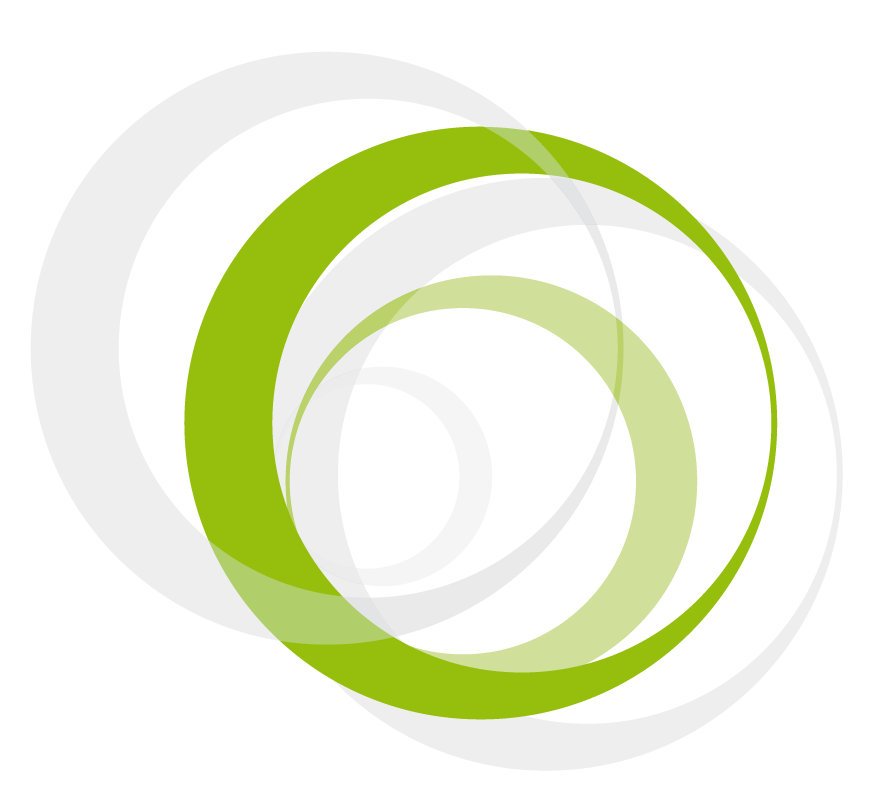 